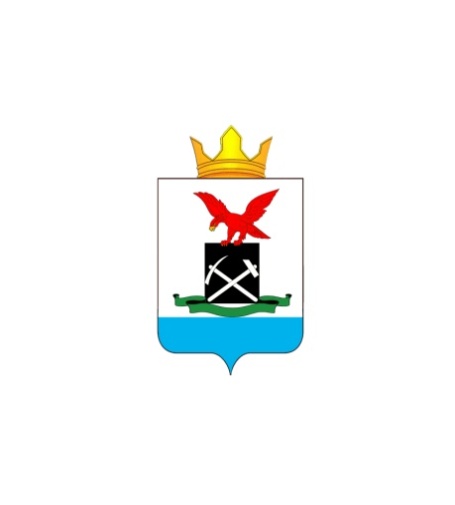 РЕШЕНИЕ       «27» мая 2022г.                                                                                              № 106п. Саган-НурО предложении кандидатуры наприсвоение звания «Почетный гражданин Мухоршибирского района»В соответствии  с подпунктами  2.5 и 2.6. пункта 2  Положения о звании «Почетный гражданин Мухоршибирского района», утвержденного решением Совета депутатов  муниципального образования «Мухоршибирский район»  от 23 мая 2019 года за  № 272,  Совет депутатов муниципального образования сельского поселения «Саганнурское»решил:Предложить Совету депутатов муниципального образования «Мухоршибирский район» кандидатуру  Жамбалова Саяна Владимировича, уроженца г. Улан-Удэ Бурятская АССР, старшего спортинструктора первичной профсоюзной  организации АО «Разрез Тугнуйский», главного тренера участницы зимних Олимпийских игр 2018 и четырехкратного чемпиона Всемирной зимней универсиады в Красноярске 2019 - Алисы Жамбаловой, за общепризнанный личный вклад в дело подготовки высококвалифицированных кадров, воспитание подрастающего поколения, духовное и нравственное развитие общества, достижения в спорте, поддержание законности и правопорядка, на присвоение звания «Почетный гражданин Мухоршибирского района».Настоящее решение вступает в силу со дня его подписания. Контроль за исполнением решения возложить на специалиста по социальным вопросам Администрации муниципального образования сельского поселения «Саганнурское»  (Л.Н. Ипатьеву).Главамуниципального образования сельское поселение «Саганнурское»                                                           М.И. ИсмагиловСОВЕТ ДЕПУТАТОВМУНИЦИПАЛЬНОГО ОБРАЗОВАНИЯ  «САГАННУРСКОЕ»МУХОРШИБИРСКОГОРАЙОНАРЕСПУБЛИКИ БУРЯТИЯ(СЕЛЬСКОЕ ПОСЕЛЕНИЕ)БУРЯАД УЛАСАЙ МУХАРШЭБЭРЭЙАЙМАГАЙ «САГААННУУРАЙ»RЭНЭН НОМОНОЙ НЮТАГ ЗАСАГАЙ БАЙГУУЛАМЖЫН HУНГАМАЛНУУДАЙ ЗYБЛЭЛ